Ульяновская транспортная прокуратураРазъяснения изменения законодательстваГРАЖДАНСКОЕ ПРАВОРассмотрены вопросы методического характера в сфере государственного кадастрового учета и государственной регистрации прав<Письмо> Росреестра от 21.06.2022 N 14-5128-ТГ/22<О разъяснении вопросов методического характера в сфере государственного кадастрового учета и государственной регистрации прав>Даны ответы на следующие вопросы, в том числе: о прекращении права собственности застройщика на земельный участок под многоквартирным домом; об изменении вида разрешенного использования земельного участка, принадлежащего юридическому лицу на праве собственности, на вид, предусматривающий ведение личного подсобного хозяйства; о документах, подлежащих указанию в решении о выявлении правообладателя в качестве документов, подтверждающих, что выявленное лицо является правообладателем ранее учтенного объекта недвижимости; о нотариальном удостоверении договора купли-продажи арестованного имущества, заключенного по результатам торгов, предметом которого является имущество несовершеннолетнего.Росреестр: с 29.06.2022 государственная регистрация прав на недвижимое имущество и сделок с ними, включая изменения и дополнения регистрационной записи об ипотеке, в том числе по документам, представленным в электронном виде, удостоверяется выпиской из ЕГРН и по результатам осуществления такой регистрации направляется только выписка из ЕГРН При этом специальная регистрационная надпись на документах, выражающих содержание сделки, не проставляется вне зависимости от способа представления документов. Росреестром разработаны методические рекомендации по формированию кадастровыми инженерами границ уточняемых и образуемых земельных участков с учетом сведений ЕГРН о местоположении границ смежных земельных участков, в том числе в случае выявления их несовпадения Рекомендации содержат перечень текущих автоматических проверок пространственного анализа ФГИС ЕГРН и формулировки причин приостановления государственного кадастрового учета. Рекомендации подготовлены в целях сокращения количества приостановлений и отказов при осуществлении кадастрового учета. 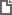 <Письмо> Росреестра от 21.07.2022 N 13-00652/22
"О рассмотрении обращения" <Письмо> Росреестра от 22.07.2022 N 18-6178-ТГ/22
<О направлении методических рекомендации для государственных регистраторов прав и кадастровых инженеров, содержащие перечень текущих автоматических проверок пространственного анализа ФГИС ЕГРН, формулировки причин приостановления государственного кадастрового учета, порядок действий государственного регистратора прав при рассмотрении документов на осуществление учетно-регистрационных действий и кадастрового инженера при подготовке межевых планов при уточнении местоположения границ и образовании новых земельных участков в случае выявления несовпадения границ (пересечений, разрывов и т.д.)> 